Самообразование членов методического объединения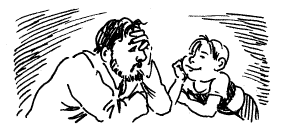 ФИО. педагогаТема самообразования педагогаЛопатина Л.В.Работа по созданию классного коллектива Безгодько И.ВОрганизация самоуправления в детском коллективеУльянова Е.В.Игра как средство обучения, воспитания и развития личностиНекрасова Л.В.Организация классного коллектива, формирование коммуникативных навыков Коршак Т.Ф.Организация самоуправления в детском коллективе.Балык Т.Н.Воспитание у учащихся чувства ответственности и долга в формировании себя как личностиАлейникова Е.В.Становление мировоззрения и ценностных ориентаций учащихся старшего звенаГригарева М.И.Формирование гражданско-патриотических качеств школьникаКарманцева Т.В.Подростковая среда и вредные привычкиГоробец С.И.